COMMUNIQUÉ DE PRESSEUn autre niveau de contrôle des process de soudageCMT Cycle Step de FroniusGrâce à la nouvelle variante Cycle Step pour le process de soudage CMT (Cold Metal Transfer), les utilisateurs peuvent non seulement régler le nombre de gouttes, mais également le temps de repos entre les cycles. Ainsi, ils obtiennent une passe à chaleur réduite, des vagues de soudure marquées et bénéficient d’une grande reproductibilité. Le domaine d’application est vaste ; il s’étend des soudures visibles jusqu’aux points de maintien de l’écartement ou aux points de fixation, en passant par les applications du domaine de la fabrication additive. Lors du soudage MIG/MAG une goutte se forme à l’extrémité du fil-électrode. Au cours du process CMT, cette goutte sera ensuite transférée au bain de fusion par un court-circuit. Après le court-circuit caractéristique, l’arc électrique est à nouveau amorcé et un nouveau cycle de soudage commence. Grâce à CMT Cycle Step, Fronius peut gérer ces cycles de manière à ce que l’utilisateur puisse définir le nombre exact de gouttes par point de soudure. On atteint ainsi un degré supérieur de contrôle et de reproductibilité. L’épaisseur de la couche de matière enlevée d’une séquence peut aussi être réglée. Apport de chaleur minimal et aspect optimalCycle Step permet de réduire au minimum et de bien contrôler l’apport de chaleur à la pièce à souder, ce qui est notamment utile pour le soudage en position avec des tolérances d’écartement des bords. Les vagues de soudure marquées constituent un autre avantage. Ainsi, Cycle Step est parfait pour des soudures visibles de haute qualité. CMT Cycle Step s’avère également idéal pour la soudure de petits points de fixation, constituant ainsi une alternative aux pinces de soudage par points. En outre, le process CMT Cycle Step peut être utilisé pour le soudage de tôles galvanisées ou pour générer des points de maintien pour renforcer les assemblages collés. Le rechargement par soudure et les applications dans le domaine de la fabrication additive peuvent également être effectués avec Cycle Step.L’option Cycle Step est disponible en mise à jour à partir de la version de micrologiciel TPS/i 1.9.0. Les utilisateurs peuvent utiliser la fonction pour toutes les caractéristiques CMT après la mise à jour sur les systèmes TPS/i.2 306 caractères (espaces compris)1.962 Zeichen inkl. LeerzeichenLégendes :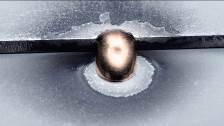 Photo 1 : Point de maintien : 1 mm électrozingué, fil d’apport : CuSi3 1 mm, vitesse d’avance du fil : 11,5 m/min, nombre de cycles CMT : 8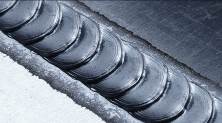 Photo 2 : Cordon de recouvrement : 3 mm aluminium, fil d’apport : AlSi5 1,2 mm, nombre de cycles CMT : 18, temps de repos : 0,16 s, vitesse de soudage : 50 cm/min, vitesse d’avance du fil dans la phase CMT : 7,7 m/min, vitesse d’avance du fil moyenne : 6,1 m/min. Remarque : la valeur moyenne est inférieure à la valeur de consigne. Photos : Fronius International GmbH, publication libre de droitsLes photos peuvent être téléchargées en haute résolution via le lien suivant :www.fronius.com/en/welding-technology/infocentre/pressBusiness Unit Perfect WeldingFronius Perfect Welding est leader de l’innovation en matière de soudage à l’arc électrique et de soudage par points. La Business Unit est également leader mondial en soudage robotisé. En tant que fournisseur de systèmes, le secteur Fronius Welding Automation réalise en outre des solutions complètes personnalisées pour le soudage automatisé, notamment dans le domaine de la construction de réservoirs ou pour le rechargement par soudure dans le secteur offshore. La gamme est complétée par des sources de courant pour les applications manuelles, des accessoires de soudage ainsi qu’un large éventail de prestations de service. Avec plus de 1 000 partenaires commerciaux à travers le monde, Fronius Perfect Welding est particulièrement proche de ses clients. Fronius International GmbHFronius International GmbH est une entreprise autrichienne dont le siège se trouve à Pettenbach et qui dispose de sites à Wels, Thalheim, Steinhaus et Sattledt. L’entreprise est active dans les secteurs des techniques de soudage, du photovoltaïque ainsi que des techniques de charge, et emploie 4 550 collaborateurs au niveau international. La part des exportations tourne autour de 91 % grâce à ses 30 filiales internationales Fronius, ses partenaires de vente et ses représentants présents dans plus de 60 pays. Ses produits et services innovants ainsi que 1 241 brevets délivrés font de Fronius un leader en innovations sur le marché mondial.Pour toute autre information, veuillez prendre contact avec :
Sabrina Roy, Tél.: +33 (0)1 39 33 12 58, Roy.Sabrina@fronius.comOr Arthy Andraud Andraud.Arthy@fronius.comVeuillez envoyer un exemplaire justificatif à notre agence :a1kommunikation Schweizer GmbH, Mdm. Kirsten Ludwig,Oberdorfstraße 31 A, D – 70794 Filderstadt,tél : +49 (0)711 9454161-20, e-mail : Kirsten.Ludwig@a1kommunikation.deSi vous ne souhaitez plus recevoir de communiqués de presse de la Business Unit Perfect Welding de Fronius International, répondez par UNSUBSCRIBE.Fronius International GmbHFronius International ist ein österreichisches Unternehmen mit Sitz in Pettenbach und weiteren Standorten in Wels, Thalheim, Steinhaus und Sattledt. Die Firma ist mit 3.817 Mitarbeitern weltweit in den Bereichen Schweißtechnik, Photovoltaik und Batterieladetechnik tätig. Mit 28 internationalen Gesellschaften sowie Vertriebspartnern und Repräsentanten in mehr als 60 Ländern erzielt Fronius einen Exportanteil von rund 89 Prozent. Fortschrittliche Produkte, umfangreiche Dienstleistungen sowie 1.242 erteilte Patente machen Fronius zum Innovationsführer am Weltmarkt. Diese Presseinformation sowie die Bilder stehen für Sie zum Download im Internet zur Verfügung:www.fronius.com/de/schweisstechnik/infocenter/presseFotos: Fronius International GmbH, Abdruck honorarfreiDie hochaufgelösten Bilder finden Sie unter folgendem Link zum Download:https://www.fronius.com/de/schweisstechnik/info-center/presseBusiness Unit Perfect WeldingFronius Perfect Welding ist Innovationsführer für Lichtbogen- sowie Widerstandspunktschweißen und globaler Marktführer für robotergestütztes Schweißen. Als Systemanbieter realisiert der Bereich Fronius Welding Automation außerdem kundenspezifische automatisierte Schweiß-Komplettlösungen, etwa im Behälterbau oder für Plattierungen im Offshore-Bereich. Stromquellen für manuelle Anwendungen, Schweißzubehör und ein breites Dienstleistungs-Spektrum ergänzen das Portfolio. Mit mehr als 1.000 Vertriebspartnern weltweit ist Fronius Perfect Welding besonders nah am Kunden. Fronius International GmbHFronius International ist ein österreichisches Unternehmen mit Sitz in Pettenbach und weiteren Standorten in Wels, Thalheim, Steinhaus und Sattledt. Die Firma ist mit 4.550 Mitarbeitern weltweit in den Bereichen Schweißtechnik, Photovoltaik und Batterieladetechnik tätig. Mit 30 internationalen Gesellschaften sowie Vertriebspartnern und Repräsentanten in mehr als 60 Ländern erzielt Fronius einen Exportanteil von 91 Prozent. Fortschrittliche Produkte, umfangreiche Dienstleistungen sowie 1.241 erteilte Patente machen Fronius zum Innovationsführer am Weltmarkt. Diese Presseinformation sowie die Bilder stehen für Sie zum Download im Internet zur Verfügung:www.fronius.com/de/schweisstechnik/infocenter/presseFür weitere Informationen wenden Sie sich bitte an:
Deutschland: Frau Annette Orth, Tel.: +49 (6655) 91694-402,E-Mail: orth.annette@fronius.comÖsterreich:
Frau Ilse Mayrhofer, Tel. +43(0)7242/241-4015, E-Mail: mayrhofer.ilse@fronius.com Schweiz:
Frau Monique INDERBITZIN, Tel. +41 (79) 945 76 20, 
E-Mail: inderbitzin.monique@fronius.comBitte senden Sie ein Belegexemplar an unsere Agentur:a1kommunikation Schweizer GmbH, Frau Kirsten Ludwig,Oberdorfstraße 31 A, D – 70794 Filderstadt,Tel.: +49 (0)711 9454161-20, E-Mail: Kirsten.Ludwig@a1kommunikation.de